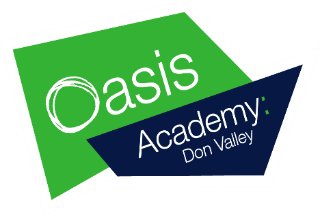 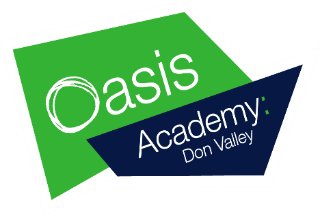 Physical DevelopmentHere are some ideas you can do at home to develop gross and fine motor development (this will help them with writing and moving safely)Stacking tin cans on top of each other without them falling over 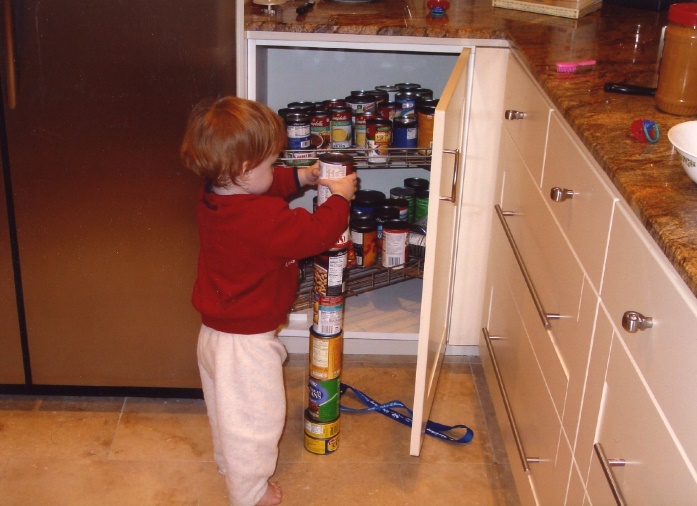 Following a line with their finger/pencil/paintbrush – adult to draw a line first, this could be on paper, in sand, cardboard Balance on different parts of your body e.g. can you balance on one foot? With one hand and one foot on the floor? On your bottom with hands and feet off the floor?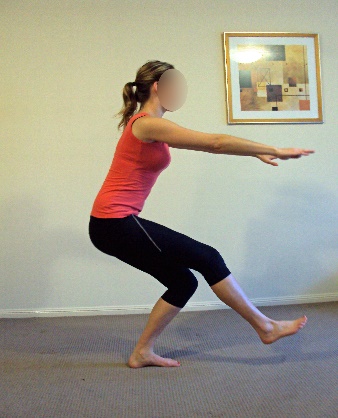 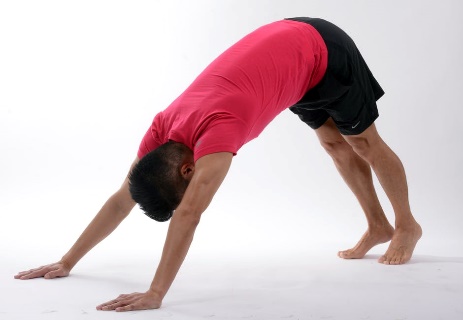 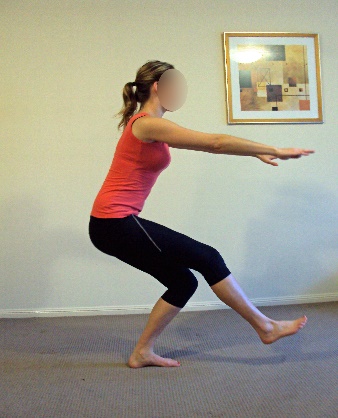 How long can you hold it for?Can you make big movements with scarves? Or ribbon?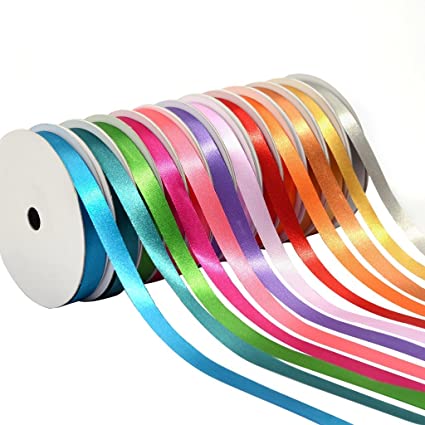 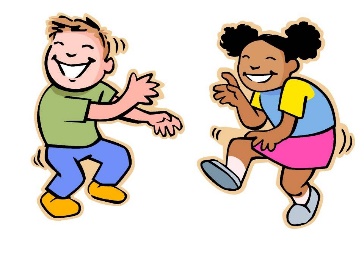 Perform your own Dough Disco – see youtube and Shonette Bason Woods for ideashttps://www.youtube.com/watch?v=3K-CQrjI0uY See playdough recipe to make your own playdough 